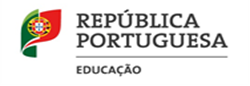 AGRUPAMENTO DE ESCOLAS SIDÓNIO PAIS, CAMINHAAno letivo 2021/2022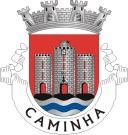                         Pedido de transporte Escolar Nº  ________________ Ano Letivo 2021/2022Escola Básica e Secundária Sidónio Pais ☐Escola Básica e Secundária do Vale do Âncora☐      Clique ou toque para introduzir uma data.                                   Assinatura aluno: ________________________________*campos de preenchimento obrigatório    